月次プロジェクトの進捗レポート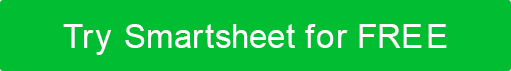 プロジェクト名プロジェクト コードプロジェクト コードプロジェクトマネージャーステータス入力の日付ステータス入力の日付対象期間完成予定日完成予定日今月のプロジェクトのステータス今月のプロジェクトのステータス今月のプロジェクトのステータス今月のプロジェクトのステータス今月のプロジェクトのステータス今月のプロジェクトのステータス今月のプロジェクトのステータス全体的なプロジェクトの状態– 健康 – 危険にさらされている – 進歩が停止しました概要全体的なステータスとハイライトに関する情報をここに入力してください:「 最後の期間から失われた時間を取り戻しました。;」「QAは予想より2日早く始まりました。「一部のクライアントフィードバックの遅延は最小限です。全体的なステータスとハイライトに関する情報をここに入力してください:「 最後の期間から失われた時間を取り戻しました。;」「QAは予想より2日早く始まりました。「一部のクライアントフィードバックの遅延は最小限です。全体的なステータスとハイライトに関する情報をここに入力してください:「 最後の期間から失われた時間を取り戻しました。;」「QAは予想より2日早く始まりました。「一部のクライアントフィードバックの遅延は最小限です。全体的なステータスとハイライトに関する情報をここに入力してください:「 最後の期間から失われた時間を取り戻しました。;」「QAは予想より2日早く始まりました。「一部のクライアントフィードバックの遅延は最小限です。プロジェクトコンポーネントプロジェクトコンポーネントプロジェクトコンポーネントプロジェクトコンポーネントプロジェクトコンポーネントプロジェクトコンポーネントプロジェクトコンポーネントコンポーネント地位オーナー/チームオーナー/チームオーナー/チーム筆記筆記予算– アンダー – オーバー – オン計画– 健康 – 危険にさらされている – 進歩が停止しました品質– 健康 – 危険にさらされている – 進歩が停止しましたスコープ– 健康 – 危険にさらされている – 進歩が停止しましたリスク– 健康 – 危険にさらされている – 進歩が停止しました障害 物– 健康 – 危険にさらされている – 進歩が停止しました今後の作業今後の作業今後の作業今後の作業今後の作業今後の作業今後の作業日付地位細部細部細部細部細部免責事項Web サイト上で Smartsheet から提供される記事、テンプレート、または情報は参照用です。情報を最新かつ正確に保つよう努めていますが、当サイトまたはウェブサイトに含まれる情報、記事、テンプレート、関連するグラフィックスに関する完全性、正確性、信頼性、適合性、または可用性について、明示または黙示的ないかなる表明も保証も行いません。したがって、そのような情報に対する信頼は、お客様の責任で厳重に行われます。